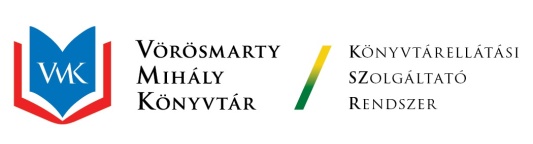 Rendezvény beszámoló 2022Rendezvény címe: Rendezvény időpontja: Rendezvény helyszíne: Könyvtáros neve, elérhetősége: Előadó/közreműködő neve: Résztvevők száma összesen: ….. főRésztvevők életkori megoszlása:baba (0-3 év)	……főkölyök (3-12 év) ……főtini (12-18 év) ……főfelnőtt ……főnyugdíjas ……főminden korosztály ……főamennyiben egy adott rendezvény résztvevők szempontjából több életkori kategóriának is megfelel, kérem jelezze!Nyilvánosság biztosítása: (Húzd alá a megfelelőt!)plakát		meghívó		e-mail		Facebook		egyéb:A rendezvény rövid leírása:(A beszámoló mellé 2-3 fotót kérünk mellékletben.)Kelt: 										könyvtáros